แบบบันทึกผลการประเมินการอ่าน  คิดวิเคราะห์และเขียน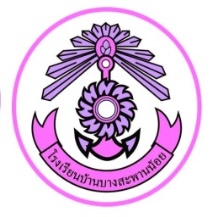 ชั้นประถมศึกษาปีที่  ๔  / ๕  / ๖    ปีการศึกษา………………………  รหัสวิชา………….……….…………ชื่อรายวิชา……….……….………….……….……………………………โรงเรียนบ้านบางสะพานน้อยสำนักงานเขตพื้นที่การศึกษาประถมศึกษาประจวบคีรีขันธ์ เขต ๑ครูผู้สอน      …………………………….………………………………………………………ครูประจำชั้น  ………………………….………………………………………………………การอนุมัติผลการประเมินลงชื่อ...........................................................ผู้สอนลงชื่อ...........................................................ประธานกรรมการประเมินการอ่าน                                               คิดวิเคราะห์ และเขียนลงชื่อ...........................................................หัวหน้าฝ่ายวิชาการเรียนเสนอเพื่อพิจารณา    อนุมัติ		    ไม่อนุมัติลงชื่อ.....................................................................  (……………………………………………………………………)       ผู้อำนวยการโรงเรียนบ้านบางสะพานน้อยคำชี้แจงการประเมินการอ่าน คิดวิเคราะห์ และเขียน1.  แนวปฏิบัติ     1.1  แนวทางและวิธีการประเมินของโรงเรียน กำหนดดังนี้1)  ผู้สอนแต่ละรายกลุ่มสาระการเรียนรู้ประเมินจากสภาพจริง  ในการเรียนการสอนส่วนที่เกี่ยวกับการอ่าน การคิดวิเคราะห์ และการเขียน2)  คณะกรรมการการประเมินการอ่าน  คิดวิเคราะห์  และการเขียน  ประเมินโดยใช้วิธีการที่หลากหลาย  เช่น  การทดสอบ  ผลงานเชิงประจักษ์  หรือการมอบหมายงาน  เป็นต้น     1.2  ในแต่ละภาคเรียน ครูประจำชั้น/ครูที่ปรึกษา  ดำเนินการประเมินเป็นระยะอย่างต่อเนื่อง โดยประเมินไม่ต่ำกว่า  2  ครั้งต่อปี  แล้วสรุปผลการประเมินการอ่าน  คิดวิเคราะห์ และเขียน  ตัดสินความสามารถของนักเรียนตามแนวทางและเกณฑ์ที่กำหนด จากนั้นบันทึกผลการประเมินลงใน  ปพ.5  และ ปพ.6  เพื่อแจ้งให้ผู้เรียนทราบสถานภาพของตน และทำการปรับปรุงแก้ไขตนเองโดยผู้ที่เกี่ยวข้องทุกฝ่ายร่วมกันดำเนินการปรับปรุงแก้ไขผู้เรียนด้วย     1.3  เมื่อสิ้นสุดปีการศึกษา  ให้ครูประจำชั้น/ครูที่ปรึกษา  ดำเนินการประเมินการอ่าน  คิดวิเคราะห์  และเขียน  ส่งคณะกรรมการประเมินการอ่าน คิดวิเคราะห์ และเขียน  ตัดสินความสามารถผู้เรียนตามแนวทางและเกณฑ์ที่กำหนด  เพื่อพิจารณาตัดสินการผ่านช่วงชั้นต่อไป2.  การซ่อมเสริมเมื่อไม่ผ่านเกณฑ์การประเมิน     2.1  ผู้เรียนที่ได้ระดับผลการประเมิน “0” ต้องดำเนินการซ่อมเสริม แก้ไข ปรับปรุง ภายในภาคเรียนต่อไป ยกเว้นชั้นที่เรียนปีสุดท้ายของช่วงชั้น ต้องให้ครูประจำชั้น / ครูที่ปรึกษาทำการซ่อมเสริมให้แล้วเสร็จภายใน  10 วัน หลังวันสอบเสร็จ และส่งผลการแก้ไขให้คณะกรรมการประเมินการอ่าน คิดวิเคราะห์ และเขียน ประเมินผลการผ่านช่วงชั้น     2.2  เมื่อเปิดภาคเรียนคณะกรรมการประเมินการอ่าน คิดวิเคราะห์ และเขียน ต้องรีบดำเนินการประเมินการอ่าน คิดวิเคราะห์ และเขียน ให้ผู้เรียน โดยทำการประเมินใหม่ให้ได้ระดับผลการประเมินไม่เกิน “1” นั่นคือถ้าผ่านเกณฑ์การประเมินให้ได้ระดับผลการประเมิน “1” ถ้าไม่ผ่านเกณฑ์การประเมินให้ได้ระดับผลการประเมิน “0” และผู้เรียนต้องดำเนินการซ่อมเสริม ปรับปรุงอย่างเร่งด่วน และต่อเนื่องจนกว่าจะผ่าน และครูประจำชั้น/ครูที่ปรึกษาควรแจ้งให้ผู้ปกครองทราบ และมีส่วนร่วมในการพัฒนาผู้เรียนอีกทางหนึ่งด้วย3.  ด้านการอ่าน คิดวิเคราะห์ และเขียน     3.1  ผู้เรียนต้องผ่านการประเมินคุณลักษณะอันพึงประสงค์ให้ได้ตามเกณฑ์ที่กำหนด คือ มีระดับผลการประเมินตั้งแต่ระดับ “1” ขึ้นไป     3.2  ผู้เรียนต้องผ่านการประเมินการอ่าน คิดวิเคราะห์ และเขียนให้ได้ตามเกณฑ์ที่กำหนดคือ            มีระดับผลการประเมินตั้งแต่ระดับ “1” ขึ้นไป     3.3  ผู้เรียนที่ไม่ผ่านเกณฑ์ใดเกณฑ์หนึ่ง ให้ดำเนินการซ่อมเสริม ปรับปรุง แก้ไข จนผ่าน                   ก่อนเปิดภาคเรียนถัดไป แล้วจึงตัดสินให้ผ่านช่วงชั้นกำหนดเกณฑ์  การตัดสินระดับคะแนนการอ่าน  การคิดวิเคราะห์  และการเขียนเกณฑ์การตัดสินบันทึกคะแนนการประเมินด้านการอ่านชั้นประถมศึกษาปีที่.......................     ปีการศึกษา...........................บันทึกคะแนนการประเมิน  ด้านการคิดวิเคราะห์ชั้นประถมศึกษาปีที่.......................     ปีการศึกษา...........................บันทึกคะแนนการประเมิน  ด้านการเขียนชั้นประถมศึกษาปีที่.......................     ปีการศึกษา...........................สรุปผลการประเมินการอ่าน คิดวิเคราะห์ และการเขียนชั้นประถมศึกษาปีที่.......................     ปีการศึกษา...........................สรุปผลการประเมินรายชั้นเรียน	  ดีเยี่ยม  	คิดเป็นร้อยละ..................		  ดี		คิดเป็นร้อยละ..................  ผ่าน	    คิดเป็นร้อยละ..................		  ไม่ผ่าน	คิดเป็นร้อยละ..................ลงชื่อ...................................................ผู้ประเมิน	  ลงชื่อ.................................................ผู้อนุมัติผล          (...........................................)  		          (...................................................)					     ครูประจำวิชา 			         ผู้อำนวยการโรงเรียนบ้านบางสะพานน้อยจำนวนนักเรียนทั้งหมดมาตรฐานการอ่าน   คิดวิเคราะห์ และเขียนสรุปผลการประเมินสรุปผลการประเมินสรุปผลการประเมินสรุปผลการประเมินหมายเหตุจำนวนนักเรียนทั้งหมดมาตรฐานการอ่าน   คิดวิเคราะห์ และเขียนจำนวนนักเรียนที่ได้รับระดับผลการประเมินจำนวนนักเรียนที่ได้รับระดับผลการประเมินจำนวนนักเรียนที่ได้รับระดับผลการประเมินจำนวนนักเรียนที่ได้รับระดับผลการประเมินหมายเหตุจำนวนนักเรียนทั้งหมดมาตรฐานการอ่าน   คิดวิเคราะห์ และเขียนดีเยี่ยมดีผ่านควรปรับปรุงหมายเหตุ.............คน๑.  การอ่าน.............คน๒.  การคิดวิเคราะห์.............คน๓.  การเขียนระดับผลการประเมินความหมายช่วงคะแนนช่วงคะแนนช่วงคะแนนระดับผลการประเมินความหมายการอ่าน (๔0)การคิดวิเคราะห์             (๓0)การเขียน (30)3มีความสามารถในระดับดีเยี่ยม31 - 4024 - 3024 - 302มีความสามารถในระดับดี21 - 3016 - 2316 - 231ผ่านเกณฑ์การประเมิน11 - 209 - 159 - 150ควรปรับปรุง1 - 101 - 81 - 8ระดับผลการประเมินความหมายช่วงคะแนน (ร้อยละ)3มีความสามารถในระดับดีเยี่ยม86 - 1002มีความสามารถในระดับดี70 - 851ผ่านเกณฑ์การประเมิน50 - 690ควรปรับปรุง0 - 49ที่ชื่อ   สกุลตัวบ่งชี้ที่ประเมินตัวบ่งชี้ที่ประเมินตัวบ่งชี้ที่ประเมินตัวบ่งชี้ที่ประเมินตัวบ่งชี้ที่ประเมินตัวบ่งชี้ที่ประเมินตัวบ่งชี้ที่ประเมินตัวบ่งชี้ที่ประเมินรวมตลอดปี (๔0)ที่ชื่อ   สกุลออกเสียงถูกต้องตามอักขระวิธีไม่ตกหล่นหรือเติมคำ (10)ออกเสียงถูกต้องตามอักขระวิธีไม่ตกหล่นหรือเติมคำ (10)อ่านคล่องและเร็วใช้น้ำเสียงถูกต้องเหมาะสม (10)อ่านคล่องและเร็วใช้น้ำเสียงถูกต้องเหมาะสม (10)เว้นวรรคตอนถูกต้องตามจังหวะ  (10)เว้นวรรคตอนถูกต้องตามจังหวะ  (10)มีมารยาทในการอ่าน (10)มีมารยาทในการอ่าน (10)รวมตลอดปี (๔0)ที่ชื่อ   สกุลครั้งที่ 1 (5)ครั้งที่ ๒ (5)ครั้งที่ 1 (5)ครั้งที่ ๒ (5)ครั้งที่ 1 (5)ครั้งที่ ๒ (5)ครั้งที่ 1 (5)ครั้งที่ ๒ (5)รวมตลอดปี (๔0)ที่ชื่อ   สกุลตัวบ่งชี้ที่ประเมินตัวบ่งชี้ที่ประเมินตัวบ่งชี้ที่ประเมินตัวบ่งชี้ที่ประเมินตัวบ่งชี้ที่ประเมินตัวบ่งชี้ที่ประเมินรวมตลอดปี (๓0)ที่ชื่อ   สกุลสรุปความจากเรื่องที่อ่านได้ถูกต้อง ชัดเจน (๑0)สรุปความจากเรื่องที่อ่านได้ถูกต้อง ชัดเจน (๑0)แสดงความคิดเห็นจากการวิเคราะห์ได้อย่างมีเหตุผล (10)แสดงความคิดเห็นจากการวิเคราะห์ได้อย่างมีเหตุผล (10)ประเมินค่าทั้งข้อดีและข้อด้อยได้อย่างมีเหตุผล (10)ประเมินค่าทั้งข้อดีและข้อด้อยได้อย่างมีเหตุผล (10)รวมตลอดปี (๓0)ที่ชื่อ   สกุลครั้งที่ 1(๕)ครั้งที่ 2 (๕)ครั้งที่ 1 (5)ครั้งที่ 2    (5)ครั้งที่ 1 (5)ครั้งที่ 2 (5)รวมตลอดปี (๓0)ที่ชื่อ   สกุลตัวบ่งชี้ที่ประเมินตัวบ่งชี้ที่ประเมินตัวบ่งชี้ที่ประเมินตัวบ่งชี้ที่ประเมินตัวบ่งชี้ที่ประเมินตัวบ่งชี้ที่ประเมินรวมตลอดปี (30)ที่ชื่อ   สกุลเขียนถูกต้อง (10)เขียนถูกต้อง (10)เขียนสื่อความหมายได้ชัดเจน (10)เขียนสื่อความหมายได้ชัดเจน (10)เป็นระเบียบสะอาด สวยงาม  (10)เป็นระเบียบสะอาด สวยงาม  (10)รวมตลอดปี (30)ที่ชื่อ   สกุลครั้งที่ 1 (5)ครั้งที่ 2  (5)ครั้งที่ 1 (5)ครั้งที่ 2  (5)ครั้งที่ 1 (5)ครั้งที่2   (5)รวมตลอดปี (30)เลขที่ชื่อ  สกุลการอ่านการอ่านการอ่านการคิดวิเคราะห์การคิดวิเคราะห์การคิดวิเคราะห์การเขียนการเขียนการเขียนผลการประเมินผลการประเมินผลการประเมินเลขที่ชื่อ  สกุลครั้งที่ 1ครั้งที่ 2รวมครั้งที่ 1ครั้งที่ 2รวมครั้งที่ 1ครั้งที่ 2รวมรวมระดับผลการประเมินผลการแก้ไขเลขที่ชื่อ  สกุล202040151530151530100ระดับผลการประเมินผลการแก้ไข